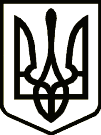 УкраїнаНОВГОРОД-СІВЕРСЬКА РАЙОННА РАДА ЧЕРНІГІВСЬКОЇ ОБЛАСТІРІШЕННЯ(тридцять друга (позачергова) сесія сьомого скликання)22 листопада 2019  року                                                                            № 529  м. Новгород-СіверськийПро Програму надання безоплатної правової допомоги населенню Новгород-Сіверського району на 2020 рікЗ метою забезпечення розвитку правової освіти населення  району, спрощення та розширення доступу до безоплатної правової допомоги,  підвищення загального рівня правової культури, керуючись                                                                        пунктом 16 частини першої статті 43 Закону України «Про місцеве самоврядування в Україні», районна рада вирішила:1. Затвердити Програму надання безоплатної правової допомоги населенню Новгород-Сіверського району на 2020 рік (далі - Програма), що додається.2. Новгород-Сіверській районній державній адміністрації Чернігівської області забезпечити фінансування Програми за умови повного забезпечення потреби на виплату заробітної плати працівникам бюджетних установ, що фінансуються з районного бюджету.3. Контроль за виконанням рішення покласти на постійну комісію районної ради з питань регламенту, законності і правопорядку, гуманітарної сфери, соціального захисту населення, сім’ї та молоді.Голова районної ради                                                               В. М. КауфманПогоджено:Начальник відділу з юридичних питаньта комунальної власності виконавчого апарату Новгород-Сіверської районної ради  Чернігівської області                                                             Т. В. Щепочкіна